Finance & General-Purpose Meeting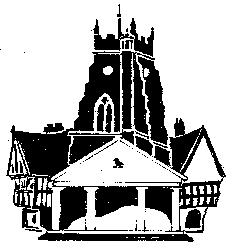         Market Drayton          Town CouncilDate:  21 March 2024        Market Drayton          Town CouncilAgenda Item:  3.FG Proposed Earmarked Reserves 24/25        Market Drayton          Town CouncilAppendix : FG162        Market Drayton          Town CouncilEarmarked Reserves Earmarked Reserves Earmarked Reserves Earmarked Reserves as of 13 March 2024as of 13 March 2024as of 13 March 2024as of 13 March 2024CodeDescriptionCurrentProposed24/25£Balance £317Town Hall9,153.000318Kings Coronation1,642.440319Replacement Bowser1,000.002,000320Election Fund25,000.0035,000321Legal Exp3,000.000322War Memorial1,675.320324Greenfields Sports Ass42,437.000325Climate Change Project11,242.0010,000326MD In Bloom2,981.330327Public Toilets Maintenance45,336.28250,000330Cemetery Maintenance28,231.2050,000331Christmas Lights5,906.630332Youth Provision1,875.000333Community & Gov General2,200.002,200.00334Rec Ground15,819.6120,000.00335Vehicle Replacement22,480.0030,000.00326Bus Shelter Fund2,245.005,000.00338Regalia2,550.003,000.00340CCTV8,013.928,000.00343Skatepark4,000.004,000.00345Cemetery Equ/Mower16,827.0020,000.00346The Zone Town Council7,236.930347CIL Neighbourhood Fund 104,720.13104,720.13348The Zone   19,932.6019,932.60349Street Lighting8,000.008,000.00350S1060.000351Farm Welfare Storage2,000.002,000.00352Councillor Training500.000353The Messenger0.000NEWCommunications & Town Prom0.006,861.00NEWCemetery Land0.0050,000.00Total396,005.39630,713.73Please note:327To include updating Towers Lawn Public toilets and possibleTo include updating Towers Lawn Public toilets and possibleTo include updating Towers Lawn Public toilets and possiblePublic Toilets re-purpose of part of Newport Road Public toilets to a Youth re-purpose of part of Newport Road Public toilets to a Youth re-purpose of part of Newport Road Public toilets to a Youth MaintenanceShelter330To include repairs to the leaded glass windows, walls,To include repairs to the leaded glass windows, walls,To include repairs to the leaded glass windows, walls,Cemetery Maintenancepathways and to the lodge346£7,236.93 has gone into budget for 2024/25£7,236.93 has gone into budget for 2024/25The Zone Town Council348This is Lottery Funding money and will change because we are still spendingThis is Lottery Funding money and will change because we are still spendingThis is Lottery Funding money and will change because we are still spendingThe ZoneNEWRemainder of the underspend of The Messenger; Resolved at a Community & Governance Meeting held on 16 NovemberRemainder of the underspend of The Messenger; Resolved at a Community & Governance Meeting held on 16 NovemberRemainder of the underspend of The Messenger; Resolved at a Community & Governance Meeting held on 16 NovemberCommunications &202320232023Town Prom